EmentasPrimavera/verãoEntrada: Salada-Azeitonas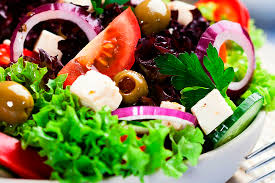 -Tomates-Orégãos-Alface-Beterraba-Pêssego-Nozes-Sementes-AzeitePrato: Robalos no forno com batatas-doces e feijão-verde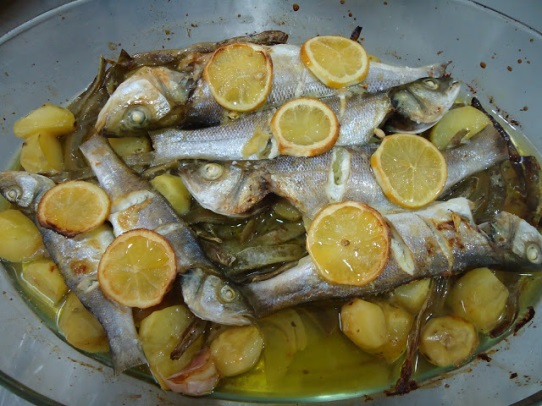 Sobremesa: Mistura de gelatinas com iogurte 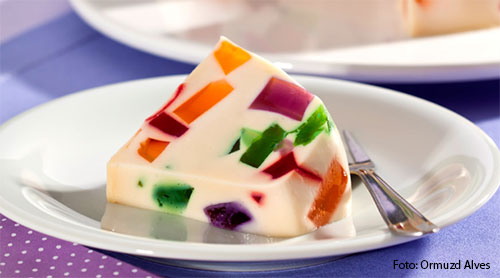 Bebida: Sumo de frutos vermelhos (natural)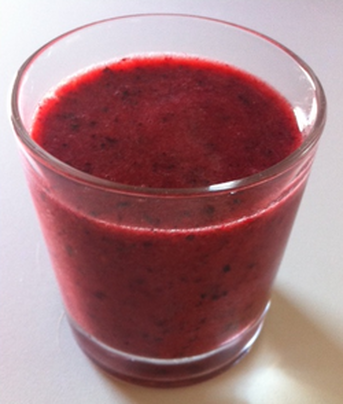 Outono/InvernoEntrada: Sopa de grão e espinafres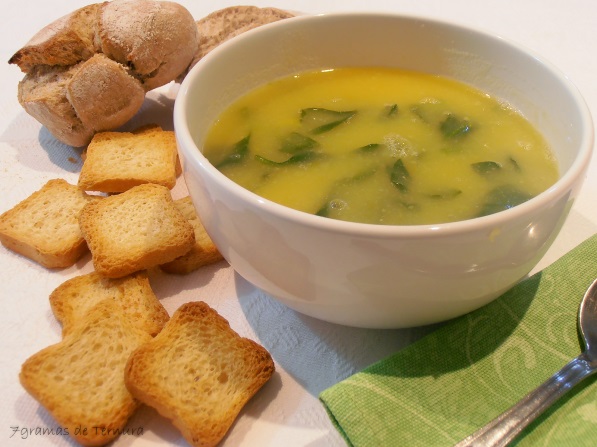 Prato: Arroz de pato, mistura de alfaces e azeitonas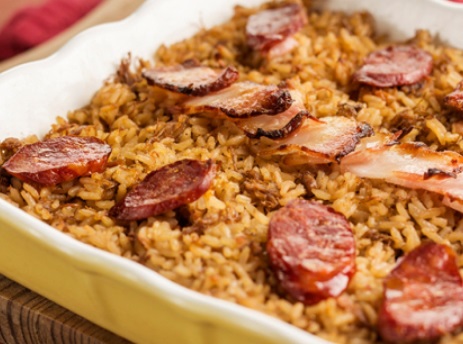 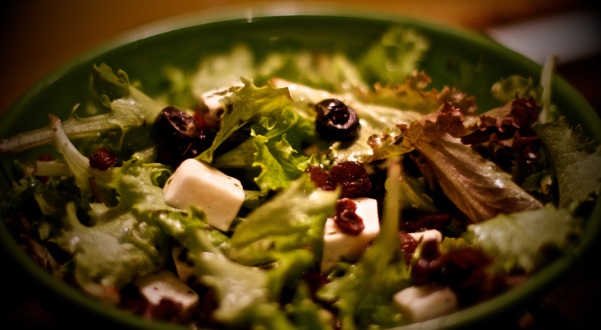 Sobremesa: Maça assada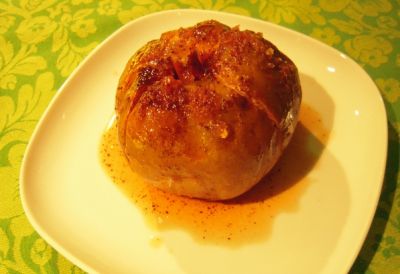 Bebida: Água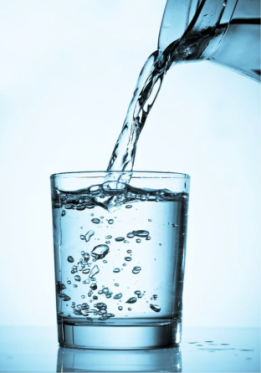                            Valores nutricionais da salada Beterraba TomateOrégãoAlfacePêssegoNozes/sementesSopa de Grão com Espinafres(por 1 dose (150 ml)Energia:-…………………….75 KcalProteínas …………………… 3 gHidratos de carbono…….9 gLípidos…………………………..2,9 gSódio……………………………..900 mg Maçã AssadaRobalosParte superior do formulárioPorções:    Parte inferior do formulárioBatata doce cozidaSobremesa
GelatinaBebidas  - sumo de frutos vermelhos
% VD*Valor energético48.8kcal 2%Hidratos de carbono 11,1g4%Proteínas2,0g3%Fibra alimentar3,4g14%Fibras solúveis0,0g-Cálcio18,1mg2%Vitamina C3,1mg7%Piridoxina B60,0mg0%Fósforo19,4mg3%Manganês1,2mg52%Magnésio24,4mg9%Lípidos0,1g-Ferro0,3mg2%Potássio375,1mg-Cobre0,1ug0%Zinco0,5mg7%Tiamina B10,0mg0%Sódio9,7mgTomate cruTomate cruQuantidade100 GramasÁgua (%)94Valor energético (Kcal)20,33 Proteína (g)0,81Lípidos (g)TraçosÁcidos Gordos Polinsaturados (g)0,08Colesterol (mg)0Hidratos de carbono (g)4,07Cálcio (mg)7,32Fósforo (mg)22,76Ferro (mg)0,49Potássio (mg)207,32Sódio (mg)8,13Vitamina A (UI)1130,08Vitamina A 113,01Tiamina (mg)0,06Riboflavina (mg)0,05Niacina (mg)0,57Ácido Ascórbico (mg)17,89Tabela nutricionalTabela nutricional% VD (*)Valor energético3,28 kcal0,16 %Pontos*0-Hidratos de carbono 0,49 g0,16 %Proteínas0,11 g0,15 %Gorduras totais0,1 g0,18 %Gorduras saturadas0 g0 %Fibra alimentar0 g0 %Sódio0,15 mg0,01 %Tabela nutricionalTabela nutricional% VD (*)Calorias (valor energético)1,9 kcal0,1 %Pontos*0-Hidratos de carbono 0,29 g0,1 %Proteínas0,13 g0,17 %Gorduras totais0,02 g0,04 %Gorduras saturadas0 g0 %Fibra alimentar0,07 g0,28 %Sódio0 mg0 %(*) % Valores Diários de referência com base em uma dieta (*) % Valores Diários de referência com base em uma dieta (*) % Valores Diários de referência com base em uma dieta 
% VD*Valor energético63.1kcal 3%Hidratos de carbono 16,9g6%Proteínas0,7g1%Fibra alimentar1,0g4%Cálcio4,1mg0%Manganês0,0mg0%Magnésio4,0mg2%Fósforo8,8mg1%Ferro0,6mg4%Potássio94,7mg-Cobre0,0ug0%Zinco0,1mg1%Sódio3,2mg0%
% VD*Valor energético620.1kcal 31%Hidratos de carbono18,4g6%Proteínas14,0g19%Gorduras saturadas5,6g25%Gorduras monoinsaturadas8,7g-Gorduras polinsaturadas44,1g-Fibra alimentar7,3g29%Fibras solúveis0,1g-Cálcio105,3mg11%Piridoxina B60,1mg8%Manganês4,1mg178%Magnésio152,9mg59%Lípidos59,4g-Fósforo396,3mg57%Ferro2,0mg14%Potássio533,3mg-Cobre0,8ug0%Zinco2,1mg30%Niacina1,1mg6%Tiamina B10,4mg29%Sódio4,6mg0%Batata doce cozidaFeijão VerdeValor energético – 31 Kcal por 100 gramasBatata doce cozidaFeijão VerdeValor energético – 31 Kcal por 100 gramasGorduras Totais 0,5 gGorduras Saturadas 0,1 gGorduras Polinsaturadas 0,2 gGorduras Monoinsaturadas 0 gColesterol 0 mgSódio 4 mgPotássio 278 mgHidratos de carbono 21 gFibra Alimentar 7 gAçúcar 3,3 gProteínas 8 gFactos Nutricionaispor 1 maçãEnergia678 kj
162 kcalProteínas0,43 gHidratos de carbono42,42 gAçúcar36,8 gLípidos0,27 gLípidos Saturados0,046 gLípidos Monoinsaturados0,012 gLípidos Polinsaturados0,084 gColesterol0 mgFibras3,9 gSódio2 mgPotássio159 mgCalorias209Sódio561 mgGordura total13 gPotássio427 mgSaturada3 gHidratos de carbono0 gPoliinsaturada4 gFibras alimentares0 gMonoinsaturada4 gAçúcares0 gTrans0 gProteína23 gColesterol59 mgVitamina A0%Cálcio0%Vitamina C0%Ferro0%porção: 100g porção: 100g % VD*Valor energético76.8kcal4%Hidratos de carbono18.4g6%Proteínas0.6g1%Fibra alimentar2.2g9%Fibras solúveis0.1g-Cálcio17.2mg2%Vitamina C23.8mg53%Piridoxina B60.1mg8%Fósforo15.4mg2%Manganês0.1mg4%Magnésio11.2mg4%Lipídios0.1g-Ferro0.2mg1%Potássio148.4mg-Cobre0.1ug0%Zinco0.1mg1%Niacina2.6mg14%Tiamina B10.1mg7%Sódio2.7mg0%Quantidade Por 100 gramasQuantidade Por 100 gramasCalorias 62Calorias 62Gorduras Totais 0 gGorduras Saturadas 0 gGorduras Poliinsaturadas 0 gGorduras Monoinsaturadas 0 gColesterol 0 mgSódio 75 mgPotássio 1 mgHidratos de carbono 14 gFibra Alimentar 0 gAçúcar 13 gProteínas 1,2 gVitamina A0 IUVitamina C0 mgCálcio3 mgFerro0 mgVitamina D0 IUVitamina B60 mgVitamina B120 µgMagnésio1 mgFactos Nutricionaispor 100ml (100 ml)Energia41 kcalProteínas1,6 gHidratos de carbono10 gLípidos0,3 g